Provider ResourcesModule 1: Introduction to Long-term CareBureau of Fee-for-Service Programshttps://www.dhs.pa.gov/contact/DHS-Offices/Pages/OMAP-Bureau%20of%20Fee-For-Service%20Programs.aspxOffice of Long-Term Living (OLTL) Provider Call CenterToll free: 1-800-932-0939Mon – Thurs, 9:00 am to 12:00 pm and 1:00 pm to 4:00 pmOption 1: Provider EnrollmentOption 2: Billing and ClaimsOption 3: Nursing Home TransitionEmail for billing and claims: RA-ProviderOperation@pa.govEmail Enrollment section: RA-HCBSEnProv@pa.govFax: (717) 772-0965Community HealthChoices Provider Resourceshttps://www.dhs.pa.gov/HealthChoices/HC-Providers/Pages/CHCProvider-Main.aspxIndependent Enrollment Broker (IEB)https://www.dhs.pa.gov/Services/Disabilities-Aging/Pages/Independent-Enrollment-Broker.aspxIEB HelplineToll Free: 1-877-550-4227OLTL Participant HelplineToll Free: 1-800-757-5042Participant Information Packethttps://www.dhs.pa.gov/Services/Disabilities-Aging/Documents/Long-Term%20Care%20Services/Participant%20Information%20Packet.PDFThe Participant Information Packet is available in several languages on the Long-Term Care Services webpage.https://www.dhs.pa.gov/Services/Disabilities-Aging/Pages/Long-Term-Care-Services.aspxPA Link to Aging and Disability Resourceshttp://www.aging.pa.gov/local-resources/pa-link/Pages/default.aspxToll free: 1-800-753-8827Provider Enrollment Informationhttps://www.dhs.pa.gov/providers/Providers/Pages/PROMISe-Enrollment.aspxWaiver Descriptionshttps://www.dhs.pa.gov/Services/Disabilities-Aging/Pages/Alternatives-to-Nursing-Homes.aspxModule 2: Provider ResponsibilitiesDHS Training for Providershttps://www.dhs.pa.gov/providers/Pages/Trainings.aspxIncident Management and Protective Services Online Traininghttps://deringconsulting.com/OLTL-Provider/Electronic Visit Verificationhttps://www.dhs.pa.gov/providers/Billing-Info/Pages/EVV.aspxMA Bulletin 99-11-05Provider Screening of Employees and Contractors for Exclusion from Participation in Federal Health Care Programs and the Effect of Exclusion on Participationhttps://www.dhs.pa.gov/docs/Publications/Documents/FORMS%20AND%20PUBS%20OMAP/d_005732.pdfPa Codehttps://www.pacodeandbulletin.gov/55 Pa Code § 52.20http://www.pacodeandbulletin.gov/Display/pacode?file=/secure/pacode/data/055/chapter52/chap52toc.html&d=#52.2055 Pa Code § 52.25http://www.pacodeandbulletin.gov/Display/pacode?file=/secure/pacode/data/055/chapter52/chap52toc.html&d=#52.25.PROMISe Provider Education and Traininghttps://www.dhs.pa.gov/providers/Providers/Pages/PROMISe-Provider-Education-Training.aspxAmerican Translators Associationhttps://www.atanet.org/Registry of Interpreters for the Deafhttps://www.rid.org/PA Relay Serviceshttp://www.puc.pa.gov/consumer_info/telecommunications/pa_relay_services_.aspxDHS ListServshttps://www.dhs.pa.gov/about/Pages/Listservs.aspxTo navigate from the DHS Homepage: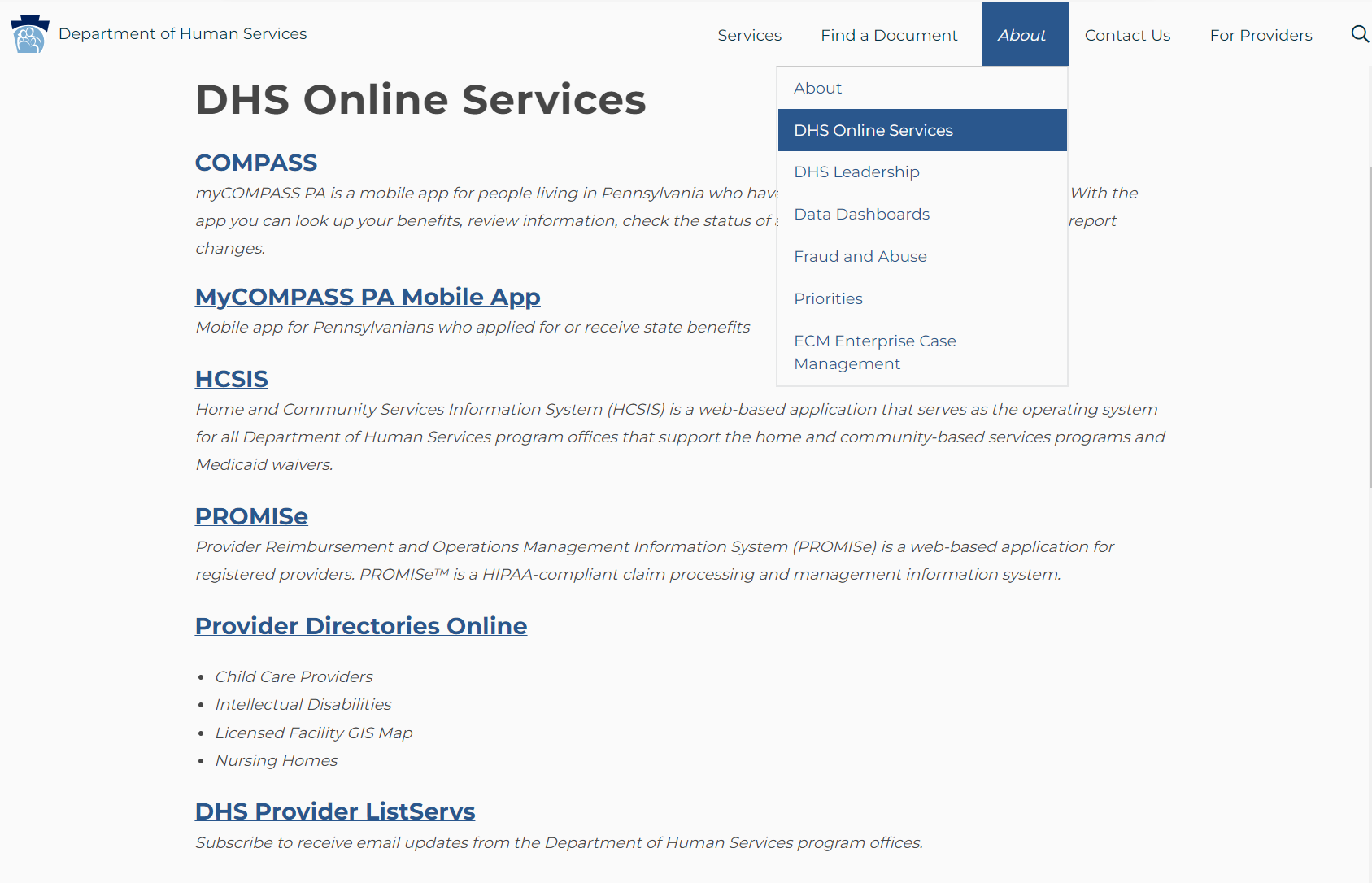 Bulletin Searchhttps://www.dhs.pa.gov/docs/Publications/Pages/default.aspxTo navigate from the DHS Homepage: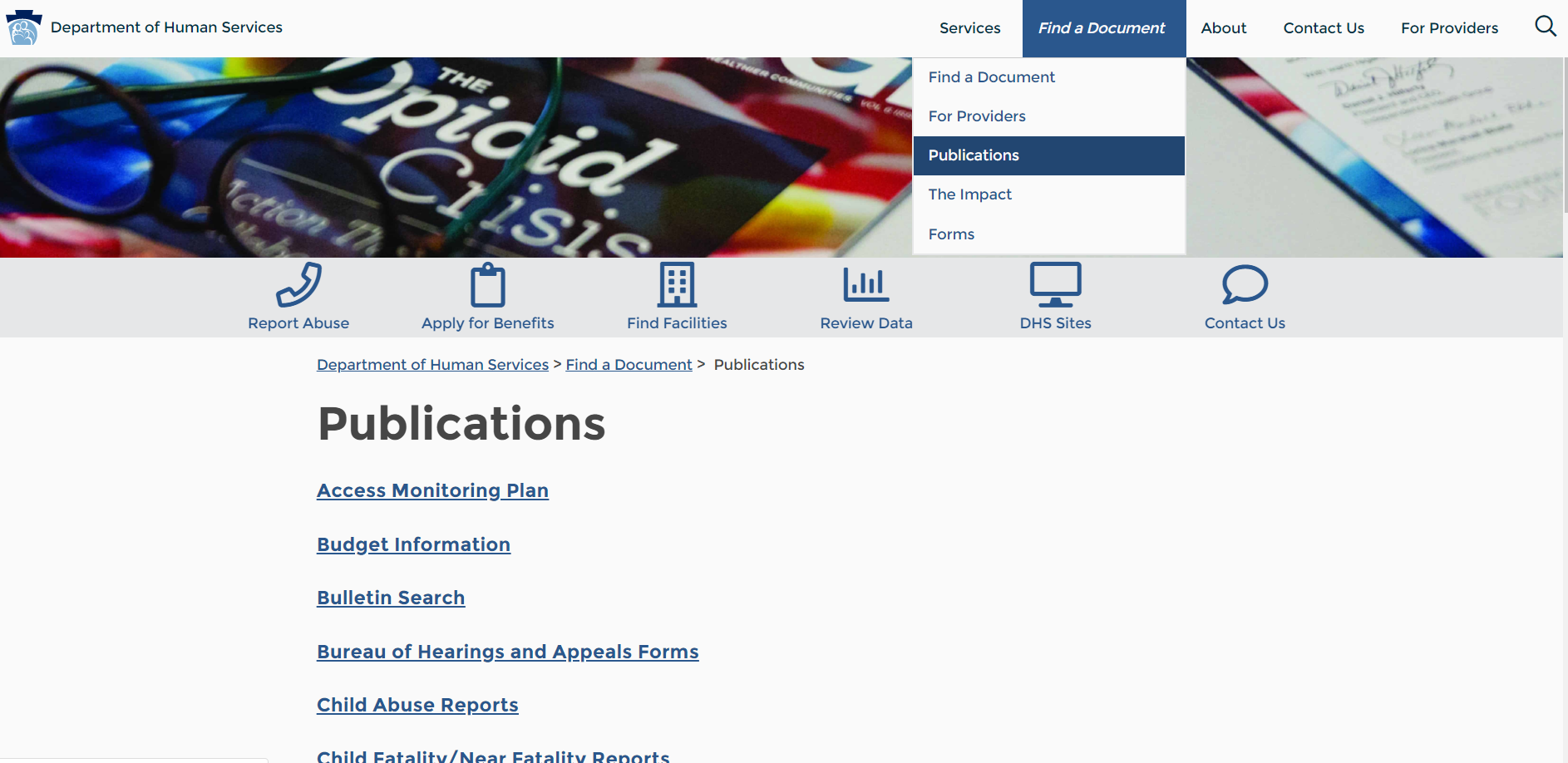 In addition, the Bulletin Search can be accessed directly at:https://www.dhs.pa.gov/docs/For-Providers/Pages/Bulletin-Search.aspx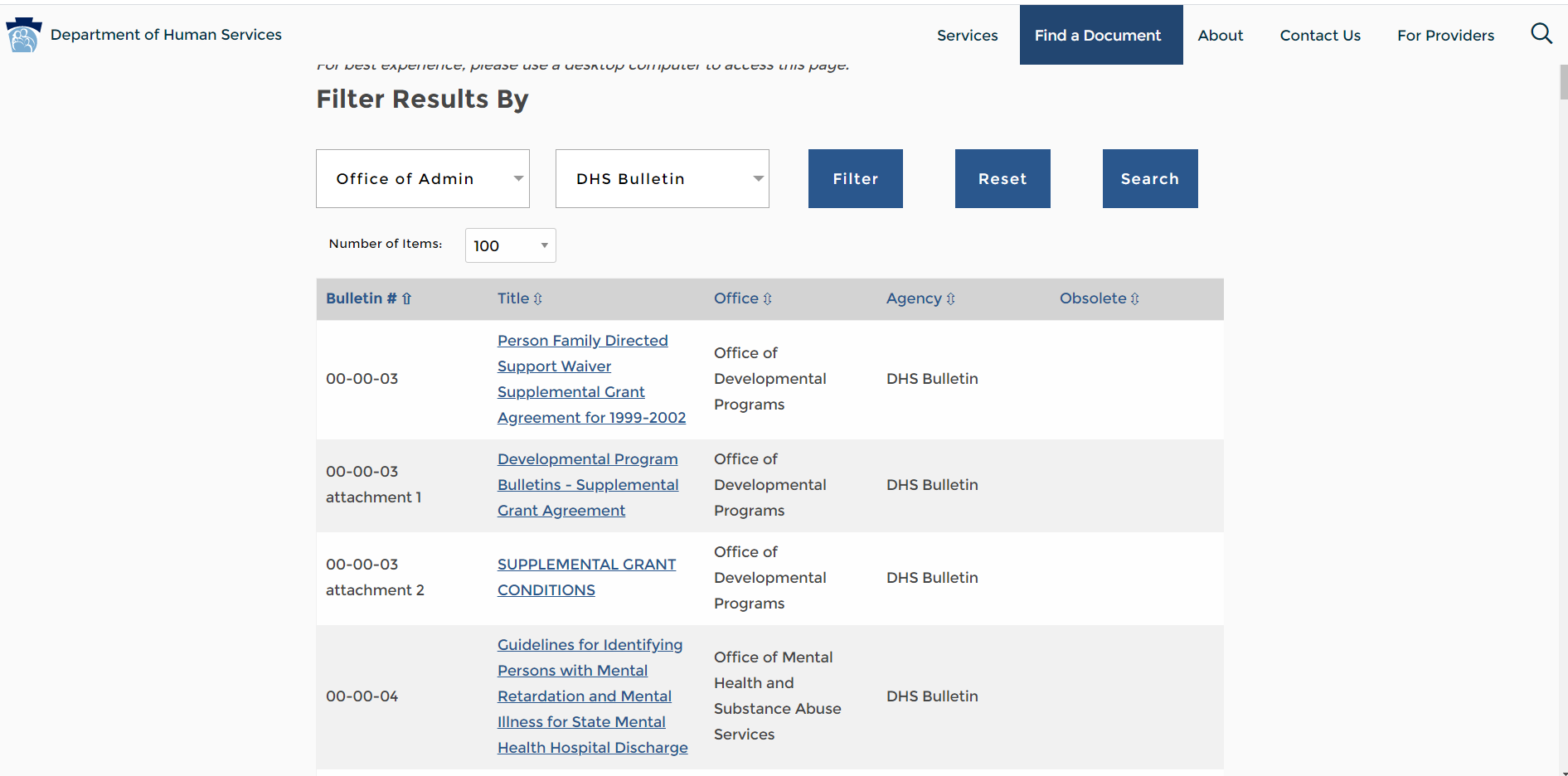 To make your bulletin search easier, follow these steps:In the first drop-down, choose the office(s) for which you want to find bulletins. A good choice for OLTL providers is the Office of Long-Term Living and Office of Medical Assistance Programs.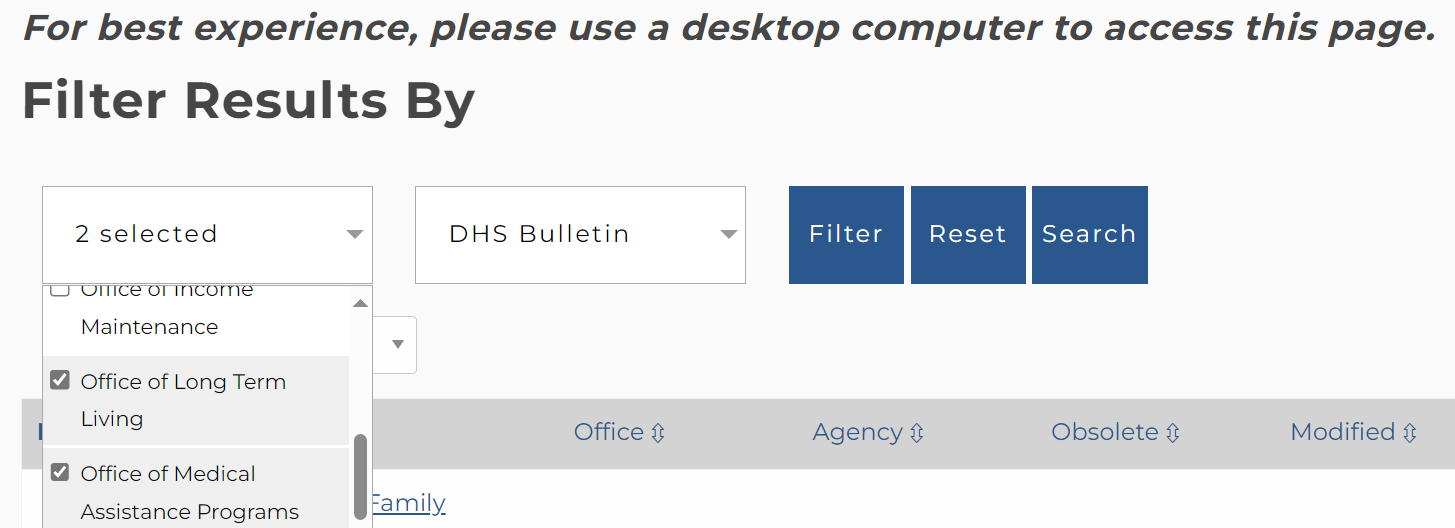 Select Filter, which will bring up all bulletins for the office(s) chosen.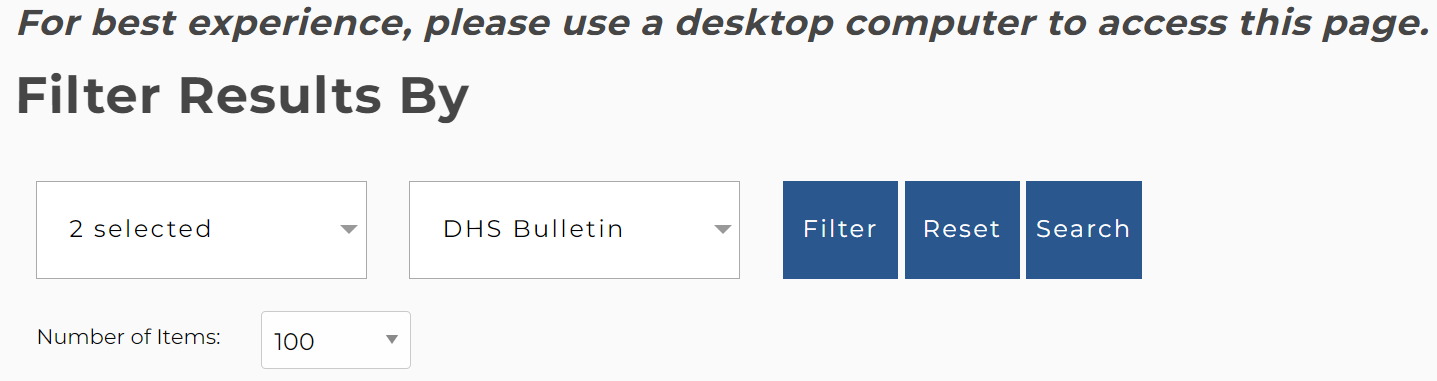 Under Number of Items, choose “All” to bring up all bulletins for the office(s) chosen.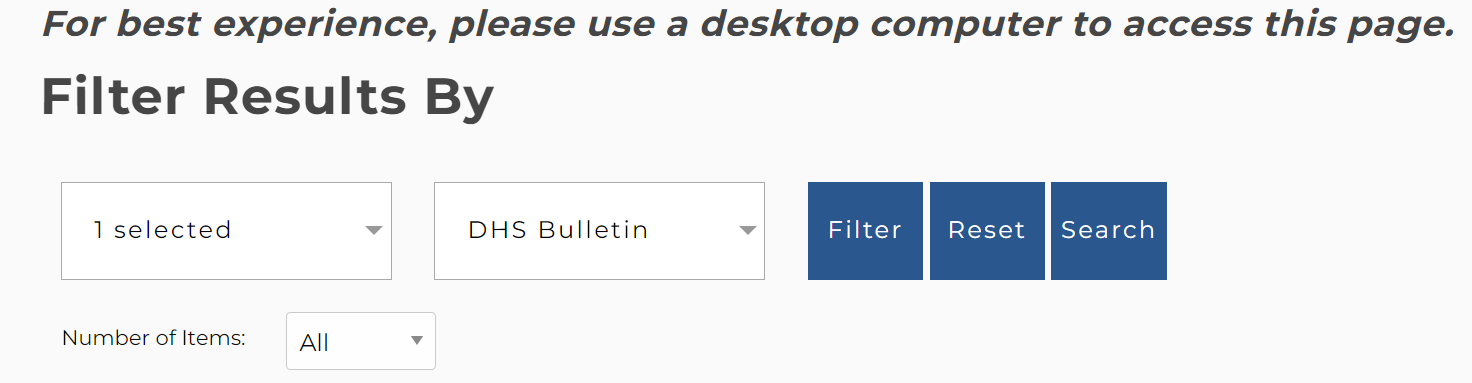 Use the find function (ctrl + F) to search for the term you’re looking for: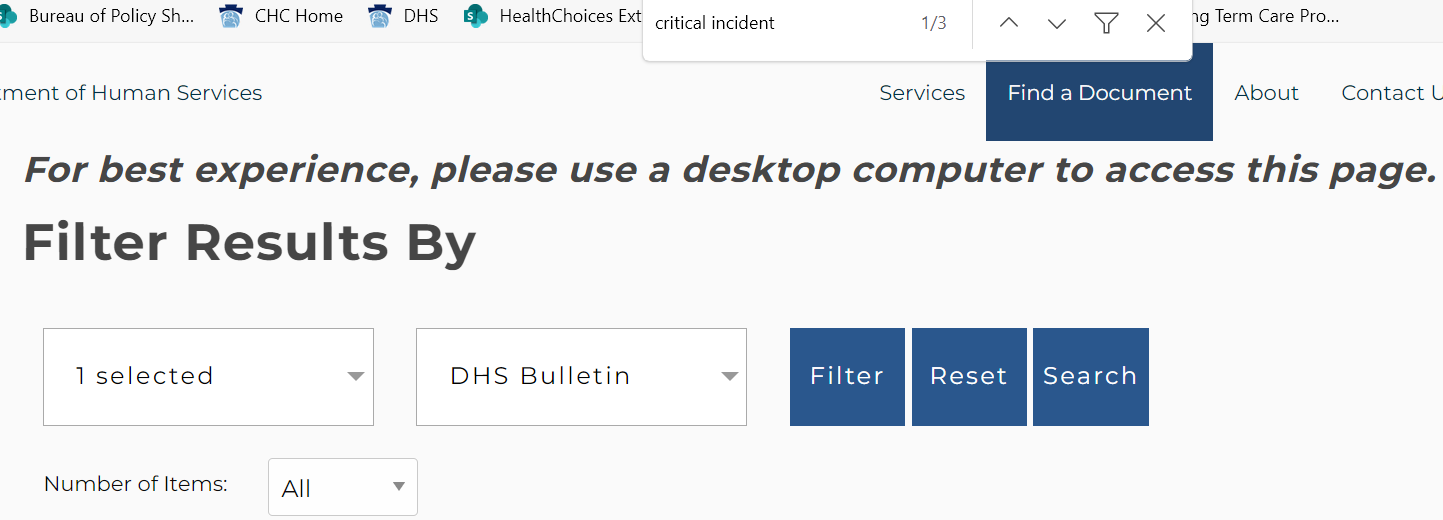 Publications Searchhttps://www.dhs.pa.gov/docs/Publications/Pages/default.aspxTo navigate from the DHS Homepage: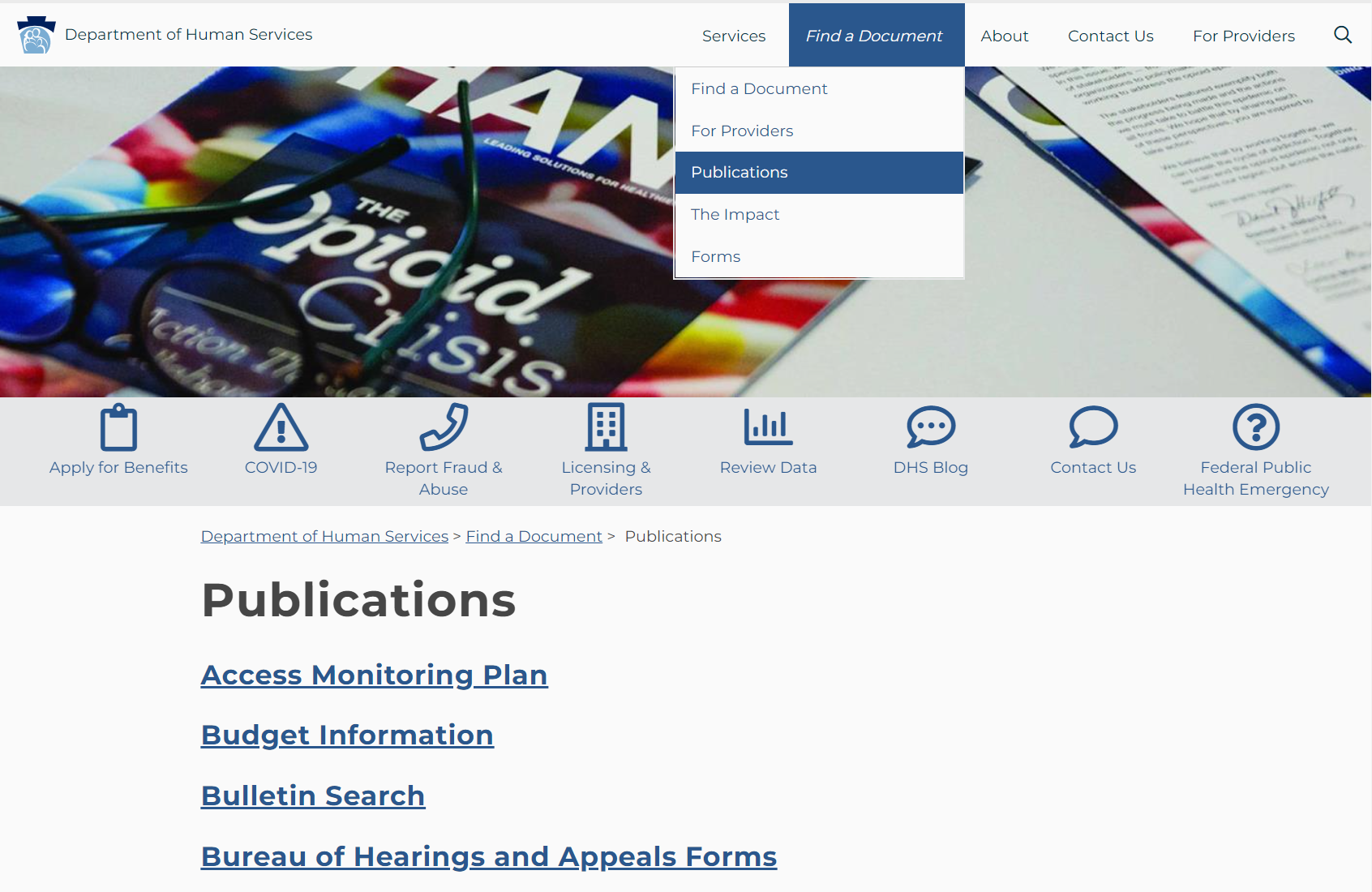 DHS Form Searchhttps://www.dhs.pa.gov/docs/Publications/Pages/Form-Search.aspxTo navigate from the DHS Homepage: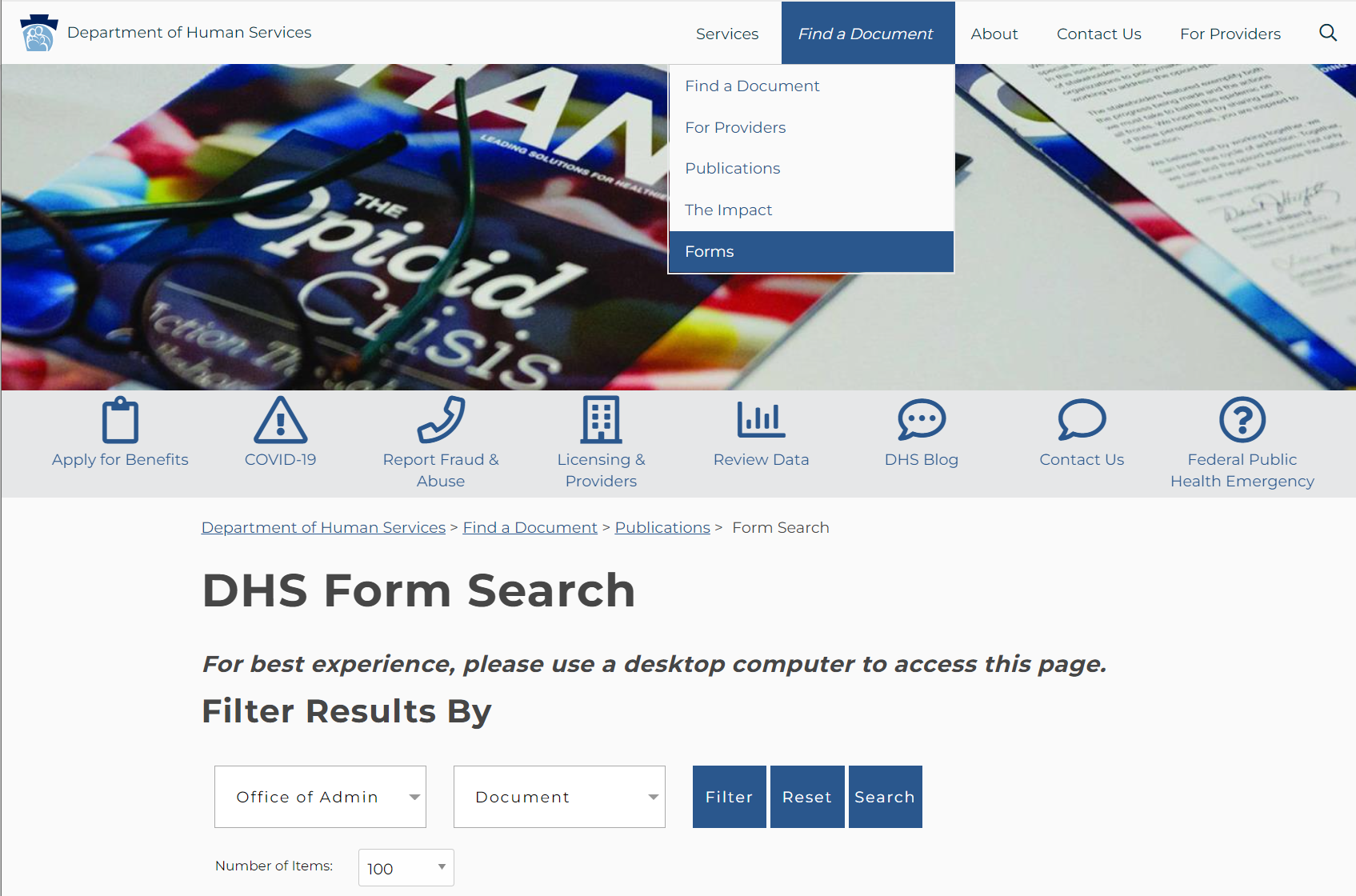 